إبداء الملاحظات والآراء حول برنامج التحكّم بالألم FEEDBACK ON THE PAIN MANAGEMENT  PROGRAM شكراً لمشاركتك في هذا البرنامجنقدّر لك إبداء ملاحظاتك وآرائك بأمانةٍ حتى يتسنّى لنا تحسين برنامجنا في المستقبلمن فضلك خذ وقتك لإكمال هذا الاستطلاع من فضلك ارسم دائرة حول الإجابة التي تعبّر عن رأيك أفضل تعبير  عن كلّ أمرٍ من الأمور المدرجة أدناه واترك لنا تعليقك على كلّ واحدٍ منها إذا أمكن:المكان: أيّ تعليق لديك: ________________________________________________________________________________________________________________________________________________________________________________________________________________________________  توقيت المجموعة: أيّ تعليق لديك: ______________________________________________________________________________________________________________________________________________________________________________________________________________________________سرعة تقديم المواضيع التي يتّم معالجتها كلّ أسبوعأيّ تعليق لديك:________________________________________________________________________________________________________________________________________________________________________________________________________________________________هل تسنّت لك فُرص كافية لطرح الأسئلة؟ أيّ تعليق لديك:________________________________________________________________________________________________________________________________________________________________________________________________________________________________هل تسنّت لك فُرص كافية لكي تتأمل بتجاربك وتتبادلها مع الآخرين  وتتعلّم منهم؟أيّ تعليق لديك:________________________________________________________________________________________________________________________________________________________________________________________________________________________________هل يتبادر إلى ذهنك إيّة مواضيعاً لم يتم تغطيتها بشكلٍ كافٍ؟ ماهي هذه المواضيع:___________________________________________________________________________________________________________________________________________________________________________________________________________________________________________________________________________________________________________ما الذي سوف تقوم به بشكل مختلف في حياتك كنتيجة لهذا البرنامج؟____________________________________________________________________________________________________________________________________________________________________________________________________________________________________________________________________________________________________________________________________________________________________________________________________________________________________________________________________________________هل كان هذا البرنامج الذي دام لمدّة ستّة أسابيع على مستوى توقّعاتك؟ أيّ تعليق لديك:________________________________________________________________________________________________________________________________________________________________________________________________________________________________ما الذي ينقص هذا البرنامج؟ __________________________________________________________________________________________________________________________________________________________________________________________________________________________________________ما أكثر شيء أعجبك بهذا البرنامج؟__________________________________________________________________________________________________________________________________________________________________________________________________________________________________________ما الذي بوسعِنا القيام به بصورةٍ أفضل؟__________________________________________________________________________________________________________________________________________________________________________________________________________________________________________شكراً جزيلاً لك لإتاحتك بعضاً من الوقت لإكمال هذا الاستطلاع!!!!!! 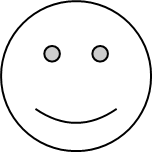 مناسبغير مناسب مناسبغير مناسب بطيئة جداًلا بأس بهاسريعة جداًنعملالا أدرينعملالا أدرينعملانعملالا أدري